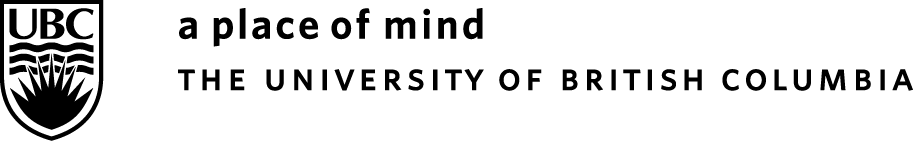 GO GLOBAL PROPOSED COURSE LIST FOR EXCHANGE STUDENTS 2016/2017Family Name	                                                                 	Given name           ___                                                     .       UBC student number                                              		Home university          ___                                             .         UBC faculty		                                                                Graduate or Undergraduate (circle one)_________                                                                                                                            Email address                                                                                       Term 1   Term 2    Full Year    Split Year (circle one)_To assist us in processing your admission, please list 10 courses in the table below using the 2016/17 Calendar. https://courses.students.ubc.ca/cs/main?pname=subjarea&tname=subjareas&req=0. This list will only be used for admission purpose. We will NOT use this list to register your courses.UBC will publish the 2016/2017 Calendar in late April or early May 2016 and we will send instructions on sending your final course selections in advance.Final course selections will be due June 1 and will be submitted to Go Global via the online survey. Go Global: International Learning Programs | 1.604.822.0942 (t) |  1.604.822.9885 (f) | go.global@ubc.ca  | www.students.ubc.ca/globalDepartmentCourse NumberCourse nameExampleARTH332Medieval Art in the Age of Monasticism12345678910